МЕТОДИКА НАСТАВЕ МУЗИЧКЕ КУЛТУРЕ♫   Упис оцена у понедељак 22. 6. у 10h и                       четвртак 25.6. у 11h Доц. мр Наташа Вукићевић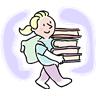  Ред. бр.Име и презиме студентабр. индексабр. Поенастатус1.Сандра Стевановић1/1761/70 положила2.Анђела Стевановић2/1763/70положила3.Владана Милутиновић3/1764/70 положила4.Стефан Војиновић6/1710/70није положио5.Марија Милутиновић7/1736/70положила6.Невена Алексић8/1755/70положила7.Милица Јевтић10/1737/70положила8.Катарина Туфегџић13/1742/70положила9.Вељко Аранђеловић14/1722 /70није положио10.Смиљка Брестовац15/1739/70      положила11.Валентина Младеновић17/17     38/70положила12.Марина Милић18/1718/70није положила13.Ана Стојановић19/1743/70положила14.Александра Симоновић23/1739/70положила15.Сања Ковачевић27/1761/70положила16.Анђела Митровић29/1728/70није положила17.Марија Дичић31/1728/70није положила18.Милица Стевановић32/1741/70положила19.Јована Кенић35/1756/70положила20.Сандра Алексић36/1725/70није положила21.Марина Илић45/1727/70није положила22.Милијана Динуловић46/1738/70положила23.Наталија Редић50/1721/70није положила24.Вељко Јовановић54/17    33/70није положио25.Катарина Марковић55/1720/70није положила26.Јелена Спасић61/17     57/70положила27.Нина Петровић62/1725/70није положила28.Маја Митић63/1718/70није положила29.Александра Николић71/1718/70није положила30.Јелена Томашевић73/1722/25није положила31.Милена Томашевић75/1717 /70није положила32.Милена Петровић77/1320/70није положила